EL TIEMPO El tiempo atmosférico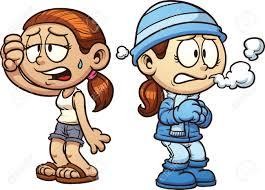 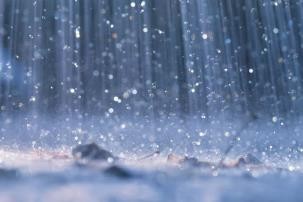 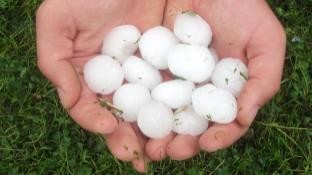 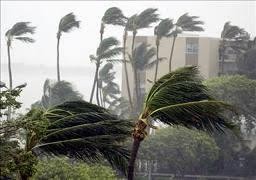 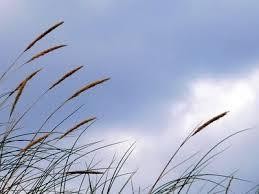 El tiempo atmosférico es el estado de la atmósfera en un lugar y en un tiempo fijo.Para saber el tiempo atmosférico de un lugar tenemos que observar latemperatura, la humedad y el viento.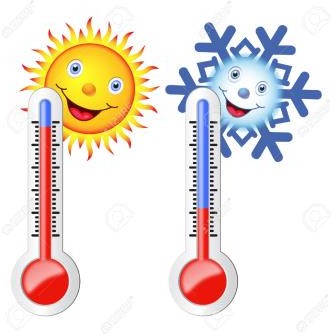 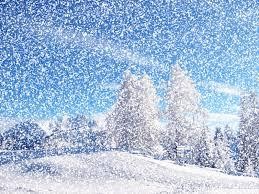 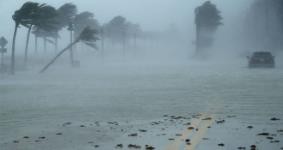 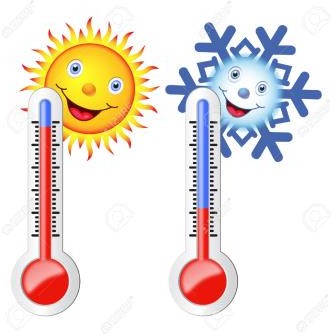 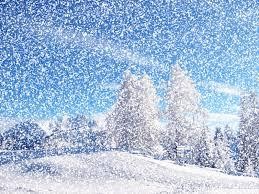 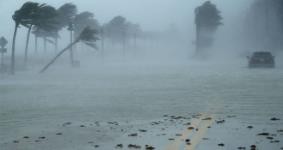 ¿Cómo se mide el tiempo atmosférico?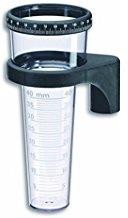 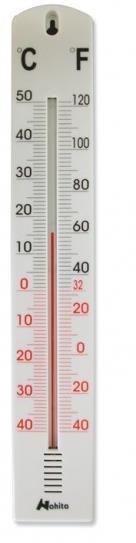 Los meteorólogos nos dicen el tiempo atmosférico que hará al día siguiente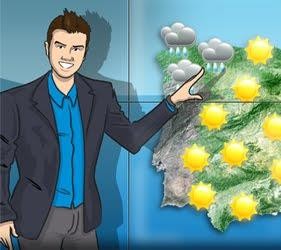 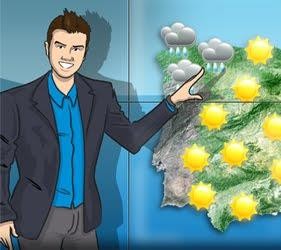 Los meteorólogos miden el tiempo atmosférico con la veleta, elanemómetro, el pluviómetro y el termómetro.El conjunto de todos estos aparatos se llama estación meteorológica.¿Cómo funciona una estación meteorológica?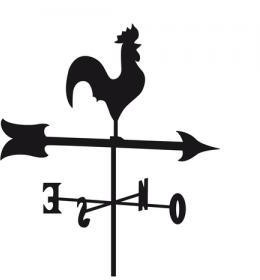 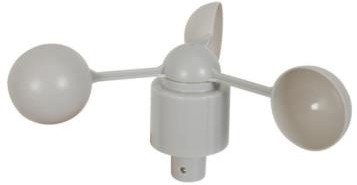 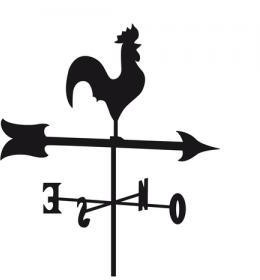 Completa el esquemaesEl tiempo atmosféricoestá determinado porAsociapluviómetro veleta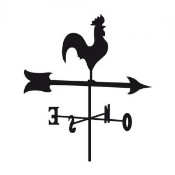 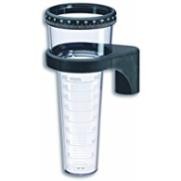 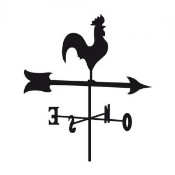 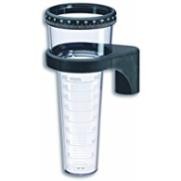 termómetroSeñala la dirección del viento.Mide la temperatura del agua.Mide la cantidad de agua de las precipitaciones.